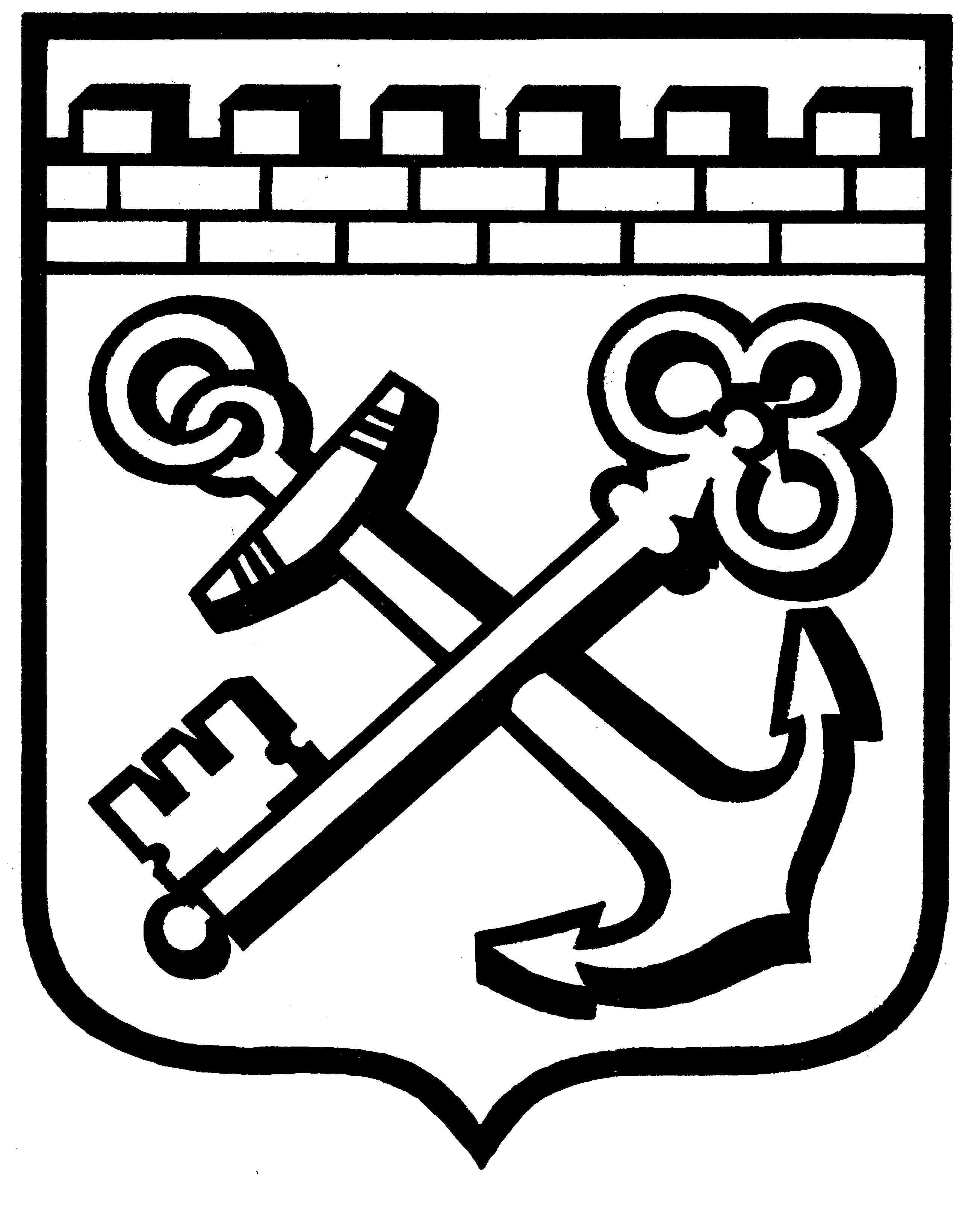 КОМИТЕТ ГРАДОСТРОИТЕЛЬНОЙ ПОЛИТИКИ
ЛЕНИНГРАДСКОЙ ОБЛАСТИПРИКАЗот ___________  № ______О внесении изменений в приказ Комитета по архитектуре и градостроительству Ленинградской области от 30 мая 2016 года № 32
«О внесении изменений в Правила землепользования и застройки муниципального образования Иссадское сельское поселение Волховского муниципального района Ленинградской области» В соответствии со статьями 32 и 33 Градостроительного кодекса Российской Федерации, статьи 17 федерального закона от 06.10.2003 № 131-ФЗ «Об общих принципах организации местного самоуправления в Российской Федерации», пунктом 1 части 2 статьи 1 областного закона от 7 июля 2014 года № 45-оз «О перераспределении полномочий в области градостроительной деятельности между органами государственной власти Ленинградской области и органами местного самоуправления Ленинградской области», пунктом 2.13 Положения о Комитете градостроительной политики Ленинградской области, утвержденного постановлением Правительства Ленинградской области от 9 сентября 2019 года № 421, предложением отдела архитектуры администрации Волховского муниципального района Ленинградской области,  приказываю:1. В приложение к приказу комитета по архитектуре и градостроительству Ленинградской области от 30 мая 2016 года № 32
«О внесении изменений в Правила землепользования и застройки муниципального образования Иссадское сельское поселение Волховского муниципального района Ленинградской области» внести следующие изменения:1.1. Наименование изложить в следующей редакции: «Правила землепользования и застройки муниципального образования Иссадское сельское поселение Волховского муниципального района Ленинградской области» (новая редакция);1.2. На карте зон с особыми условиями использования зону с особыми условиями использования Н-11 «Придорожная полоса» в границах земельного участка с кадастровым номером 47:10:0306002:81 признать утратившей силу.2. Решение совета депутатов муниципального образования Иссадское сельское поселение Волховского муниципального района Ленинградской области от 17 июня 2011 года  № 31 «Об утверждении Правил землепользования и застройки муниципального образования МО Иссадское сельское поселение Волховского муниципального района Ленинградской области применительно к части территории поселения – деревни Иссад, деревни Немятово-2»
(с изменениями) признать недействующим и не подлежащим применению.Председатель комитета                                                                             И.Я.Кулаков